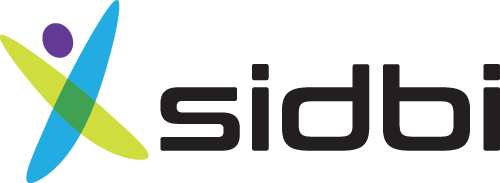 ContentsI.  	INTRODUCTION	2II. Our Approach	4III. Objectives	4IV. Scope of Work	4IV A. Themes	4IV B. Eligible Projects/Ideas	5IV C. Implementation	5V. Selection Process & Assessment	5V A. Application	6V B. Due Diligence	7VI. Conditions	7VI A. Fund Support	7VI B. Eligibility Criteria	8VI C. Acceptable Costing	8VI D. Unacceptable Costing	8VI E. Rejection	8VII Post-Selection	9VIII. Contact Information	9IX. Project Monitoring	9X. Others	10XI. Confidentiality	10Annexure I : Scoring/Evaluation Parameters	11Annexure II : Application Form	13Annexure III: Indicative Template for Concept Note	17Annexure IV: Proposal Format	18I.  	INTRODUCTIONIndia has embarked on an ambitious and targeted climate action plan while balancing its growth and environmental objectives. In line with the target of Net Zero emissions by 2070, India has updated its nationally determined contributions (NDCs), which aim at raising the share of renewable energy and reducing the carbon emissions intensity of GDP by 2030. India presented its Long-Term Low Emission Development Strategy at the COP27, covering plans for expansion of green hydrogen production, electrolyser manufacturing capacity and increased use of biofuels. To strengthen solutions-based international cooperation, India has also launched and nurtured the International Solar Alliance, the Coalition for Disaster Resilient Infrastructure, and the Mission LiFE (Lifestyle for Environment).India ranked high (seventh) in the list of most affected countries in terms of exposure and vulnerability to climate risk events as per the Global Climate Risk Index 2021, but it is also the highest ranked G-20 country in its climate protection performance as per the Climate Change Performance Index 2023. This reflects the progress made on four parameters – greenhouse gas (GHG) emissions; renewable energy; energy use; and climate policy. India will soon become the most populous country in the world. Preserving food and energy security amidst extreme climatic events while obtaining access to technology and critical raw materials required for successful green transition will, therefore, remain a key policy challenge for India.Reserve Bank of India has recently released “Report on Currency and Finance (RCF) for the year 2022-23” on May 03, 2023 with the theme “Towards a Greener Cleaner India”. The report covers major dimensions of climate change to assess future challenges to sustainable high growth in India. One of the sections of the report deals with intervention of financial sector in climate change. The report emphasised that to increase the reach and size of green market new and innovative products are required by financial stakeholders and policymakers to tap the annual green financing requirement which is around 2.5 per cent of the GDP.The recent union budget has also laid a great emphasis on “Green Growth” of the country and number of new initiatives have been introduced by GoI to support the sustainable ecosystem. Supporting the MSME Ecosystem to achieve “Energy Efficiency” by way of adoption of clean and green technologies is need of the hour to achieve country’s target of “Carbon Neutrality” and reduction of fossil fuel consumption.There is a need to inculcate the habits in the minds of the business people / owners of business / MSME to understand & develop processes that lead to businesses becoming more & more green & sustainable in the coming future and contributing to the Sustainable Development Goals (SDGs) as set by the International Community and duly committed by India to help in saving our Mother “Earth” adoption of better eco-friendly / environment friendly / Green & Clean technologies.MSME Sector of the country is a significant contributor to the economy. MSMEs are engines of our economy to Growth & Employment. At the same time, the sector is a notably GHG emission intensive due to high use of fossil fuels and informal nature which is difficult to regulate. MSMEs together contribute to almost half of the manufacturing output and major number of employment opportunities. As a significant contributor to the economy and emissions, MSMEs of the country will need to adopt new & green technologies to enable them to transit from a carbon intensive unit to a low carbon emitting sector. This transition will support country in achieving its Nationally Determined Contributions (NDCs) and global climate commitments. As part of G20 summit 2022 held at Bali & COP 26 summit held at Glasgow, Prime Minister, Shri Narendra Modi emphasized upon the commitment of India to move towards Clean Energy and Environment. As part of his speech, PM Modi presented the five nectar elements to deal with the Global Climate Change situations:First- India will reach its non-fossil energy capacity to 500 GW by 2030.Second- India will meet 50 percent of its energy requirements from renewable energy by 2030.Third- India will reduce the total projected carbon emissions by one billion tonnes from now onwards till 2030.Fourth- By 2030, India will reduce the carbon intensity of its economy by less than 45 percent.Fifth- by the year 2070, India will achieve the target of Net Zero. These “PanchAmrits” will be an unprecedented contribution of India to climate action.SIDBI is the Principal Development Financial Institution for Promotion, Financing and Development of Industries in the MSME sector. It coordinate the functions of other institutions engaged in similar activities in the sector. Since its formation in 1990, SIDBI has directly or indirectly touched the lives of people in the MSE sector, through various credit and developmental measures. The business domain of SIDBI consists of Micro, Small and Medium Enterprises. In its endeavour to green the MSME eco system, SIDBI presently adopts multi-pronged approach:Financing- providing financial assistance for acquisition of efficient equipment / sustainable development projects in MSME sector. Soft support- supporting promotion & development activities to facilitate the adoption of resource efficient measures by MSMEs. Theme based - SIDBI has developed niche in managing Risk Sharing Facility (RSF). We are in the process of setting up RSF in few emerging areas.Anchoring Green Climate Fund (GCF)- Mobilising funds, for channelising, programme manager for others as also M&E face of Green Climate Fund (GCF)Action Based policy advocacy and thought leadership- Setting up Green Indian Financial System (GIFS), Launch of SPeX (Sustainability perception index), part of sustainability committees such as IBASIDBI has adopted the theme “Green” in a mission mode with the intent of “Greening the Enterprise Ecosystem” and aim to strengthen the MSME Ecosystem in the country and to promote innovative, scalable Clean, Green, Environment Friendly projects / technologies / initiatives. It has been observed that there are number of green initiatives/projects which are innovative, scalable but distributed and considered to be riskier. These projects have been piloted but look for fund support to validate and scale up. These normally do not fit into regular financing schemes. Further being at nascent stage funds access is not available to such initiatives which can change the local, regional or state and national economy. Thus, there is a need to open a new window for supporting green projects which are innovative, scalable and have high potential for social or environmental impact. Accordingly, to support such innovative scalable environment friendly, green and clean solutions/technologies / initiatives/projects having high impact potential, SIDBI is launching a Decarbonization Challenge Fund (DCF).Decarbonization Challenge Fund (DCF) is a competitive mechanism to crowd-source innovative and outcome driven solutions to industrial decarbonization challenges. It aims to provide financial support to Village Entrepreneurs (VEs) / Micro, Small and Medium Enterprises (MSMEs) / Non-profit organizations / Educational Institutions which have focus on green / clean / efficient climate change technologies.DCF is open to industrial decarbonization projects that innovate, create jobs, leverage investments and markets so as to promote Clean, Green, Climate Friendly, Sustainable technologies / projects having capabilities to deliver resilience and sustainable incomes. DCF is an instrument to bridge the funding gap for fuelling implementation of Green Promotional & developmental solutions to plan, test and scale-up promising Green ideas/ Green projects DCF is being launched with the support of the World Bank as part of Partial Risk Sharing Facility for Energy Efficiency (PRSF) program being implemented by SIDBI as “Project Executing Agency” (PEA). The projects found eligible under DCF may also be considered for providing suitable financial support on merit basis. It is expected that the proposals considered under DCF (being clean and green projects resulting into the GHG emission reduction and energy savings) would develop a strong pipeline of green proposals for suitably covering under PRSF projects. DCF would be able to support such projects which otherwise are not able to get adequate finance from the lending ecosystem but are promising and innovative and climate friendly and contributing to the energy savings and reduction in tCO2 emission thus makes a strong case for generating pipeline of cases which can be considered suitably under PRSF scheme.II. Our ApproachDecarbonization Challenge Fund (DCF) invites application from eligible entities / institutions on selected themes (Please refer section IV A, Themes) and for the selected Green Proposals (ongoing / completed) for scaling up and commercialization after detailed analysis of proposal having potential to address climate change issue and impacting the industrial decarbonisation positively.Applicants will be assessed on set of parameters (appended as Annexure I) and awarded with fund support to carry out the project.III. ObjectivesThe main objective of this Decarbonization Challenge Fund is to attract Green Ideas from each corner of the country (especially village / taluka / district level), remote areas, untouched segments who believe that their idea can lead to larger impact in terms of addressing the Climate Change Issue, has potential to benefit the Environment, and can create avenues / impacts in low-income pockets or underprivileged geographies.IV. Scope of WorkIV A. ThemesDecarbonization Challenge Fund shall entertain the proposals for the following different types of Green themes / Green activities leading to the environmental benefits. Preference shall be accorded in rating/selection to North Eastern Region (NER), Ladakh / J&K, Rural, Women/SC/ST /Underserved/Aspirational Districts.IV B. Eligible Projects/IdeasDCF expects impact-oriented projects/ideas which preferably addresses the problems of the bottom of the pyramid targeting village level enterprises / micro enterprises / unprivileged / underprivileged /unserved / underserved segments / societies as beneficiaries. The projects must be within the focussed theme areas (as enumerated above in section IV A. Themes) and directly or indirectly aligned with the objective of DCF and SIDBI.The applicant is advised to prepare a proposal which is implementable having a proper Project plan / strategy, list of activities involved, estimated budget, environmental & social impacts of the projects along-with the implementation timelines.Demonstrate Substantial energy saving and GHG emission reduction potential.IV C. ImplementationThe awardee will be solely responsible for the overall implementation of the project. The awardee is expected to come up with workable action plan that must be included in the proposal and may be modified later as per the emerging need. The awarded fund support for each category and related disbursement will be linked to completion of set milestones and compliances discussed while signing the agreement. The minimum period of implementation should be more than 3 months and upto 12 months with additional validity of withdrawal upto 3 months post completion of the project.V. Selection Process & AssessmentPhase I: Application and Concept Note Submission: In the first phase of selection process, applicants are required to submit the Concept Note on the idea / project along with details of their organization / entities / institutions.All the submitted applications will be assessed on the basis of relevance to the theme and objective of the DCF. Based on the Phase I screening, most relevant and suitable proposals would be considered for Phase II evaluation and the shortlisted applicants would be intimated by mail. Phase II: Evaluation of Proposal and PresentationThose applicants who have made it to Phase-II of evaluation will be required to submit the detailed proposal. Thereafter, the applicants will be invited for virtual presentation in regard to their proposal. The proposal and presentation will be evaluated on set parameters as mentioned below:ABC format- Activity, Budget and Change. What are the additionalities? How the project is addressing the Climate Change Issues, how the project is environment friendly and is a sustainable solution, what are the gaps being addressed / bridged, how is it complementing (Scalability), does it offer value for money and what shall change vis-a-vis time, Co-financing available, if any.I3 – Inclusive, Innovative and Impact orientation: What differentiates it with others? Whether it is a ground researched problem?Feasibility: This section will assess potential and capability of the team in terms of experience, skills, and resources along with an assessment of feasible implementation of the project idea given the technological/ funding/ any other constraints.Sustainability: What is the exit plan? What is planned after the project completion and how it is envisaged? How will the project idea become self-sustainable?Impact: This will assess the proposal on how this project will create impact in terms of sustainable livelihood, financial inclusion, access to financial services and entrepreneurship development, etc. The important aspects will be, “how many lives will it touch”, “would it impact the transition towards betterment” and “how much employment will it generate”.Besides SIDBI team, DCF may also invite outside domain experts for the evaluation of proposals received under each category. Please refer Annexure I to understand the detailed scoring parameters.Note: If at any point of time it is found that applicant is not fulfilling eligibility criteria, the application is liable to be outrightly rejected.Further, it is also mentioned that the project assisted under the Decarbonization Challenge Fund should have defined Impact Indicators and accordingly shall be assessed and monitored on certain impact indicators, an illustrative list of such impact indicators is given below:V A. Application Submission of Application FormApplications must be filled as per the format given at Annexure II. While sticking to the application format, the presentation of information should be simple, clear, and well-articulated. Follow the indicative template for concept note placed in Annexure III.While submitting the application form, the applicant should submit the following document along-with the application form:Concept Note (Indicative template appended as Annexure III) (maximum 800 words write-up in the section-wise space provided in the online application form)Scanned Copy of Certificate of IncorporationScanned Copy of PANScanned Copy of audited financials (if applicable)Scanned Copy of MSME registration (if applicable)Scanned Copy of Reference letters (At least two reference letters are mandatory for consideration. Applicants are also advised to provide any award/recognition/empanelment letter along with reference letter.Scanned Copy of GSTIN Certificate (if applicable)Scanned Copy of FCRA Certificate (if applicable)Scanned copy of the co-financing letter (if applicable)Applications are required to be submitted through email only on the following email ids:sidbi_prsf@sidbi.in neerajverma@sidbi.inLast Date: The deadline for submission of application (along-with annexures / supporting documents) is November 13, 2023 [17.00 hrs]Submission of Detailed Proposal (Shortlisted applicant only)After getting shortlisted based on submission of the above application and after scrutinizing and evaluation of the application, the applicant shall be informed through email to become eligible for submission of the detailed proposal and accordingly, the applicant would be required to submit the Detailed Proposal, as per the indicative template given in Annexure IV.After submission of the proposal form, applicants will be invited for presentation of the proposal as decided and informed by DCF.V B. Due DiligenceOnce the result is announced, SIDBI will, within its rights, conduct a further due diligence of the selected entities / organization before awarding the contract. After acceptance of LoI/agreement by the awardee, the project shall be rolled-out as per proposed action plan.At the stage of screening or result or award of the fund, if awardee found to be blacklisted/defaulter/fraud/ineligible/etc., SIDBI reserves the right to hold/amend/cancel the result. Plagiarism is highly discouraged.VI. ConditionsVI A. Fund SupportThere can be one or more winners who shall be awarded under each theme. The fund support could be in the various forms including non-grant instruments, term loan, equity like debt instruments, grants, etc. based on the willingness of the applicant and techno-commercial feasibility of the proposal. The upper cap of financial support (not exceeding 20% in the form of grant) for projects is Rs. 25 lakh (Rs. 30 lakh for Women Applicant).The fund support budget for exceptionally impactful projects may be increased upto 30% of the financial support.The total outlay of fund for each window will depend on number of suitable proposals selected in each category. The project period shall be more than 3 months and the fund support under DCF shall be limited to either the project period or 12 months, whichever is lower.VI B. Eligibility CriteriaMandatory requirements:Applicants must be:MSMEs, ESCOs, RESCOs, development organization, development Agencies with more than 2 years of experience in India having complied with all the statutory guidelines pertaining to organizational regulations and operations in India. Have audited its account and finance for at least last 2 FYs (if audited financials for FY 2023 is not available, audited financials for FY 2021 and FY 2022 would suffice). In case of educational institutions/ MSMEs, the condition can be waived.General Conditions:Have a written constitution, memorandum of understanding, byelaws etc. which clearly set out the organisation’s aims and how it operates.Ineligibility:Blacklisted/defaulter/fraud organizations/institutions/ by any recognized agency (domestic/international) or have been recognized as a malpractice/fraudulent/bad track record/ineligible by any donor agency.If they have:Conflict of interest with DCF and SIDBIAre guilty of misrepresentation in supplying the information required by the SIDBI under DCF as a condition of participation or fail to supply this information; andHave attempted to obtain confidential information or influence the evaluation committee or SIDBI during the evaluation process for the call of proposals.VI C. Acceptable CostingThe proposed costs must take into account all the possible costs (for instance subsistence, travel, boarding, lodging, indirect cost, etc.) to be incurred during the course of implementation of the proposed project/concept.  It is recommended that applicant should prepare the budget to avoid any major changes in the agreement and also to avoid major deviation in the course of action. It is, therefore, in the interest of applicant to provide a realistic and cost-effective budget focused on:Necessary components for carrying out the project, On the principles of sound financial management,Value for moneyVI D. Unacceptable CostingSetting up of any infrastructure and purchase of fixed assets viz. land, buildings, equipment (cars, computers, office furniture, IT equipment etc.); Settling debts; Items already financed in another framework; Depreciation, Rent and electricity charges; Duplication of any similar work done in near past (say six months) and labour/ politically motivated/ persons targeted issues etc. Any other cost not associated with the approved proposal/methodology.VI E. RejectionDecision to reject the application or not to award the fund support will be based on following grounds:The application was incomplete and/or did not comply with the stated conditions.Failure to submit documents as part of online application form.Fails to appear for presentation on the scheduled date and time.The action was ineligible on account of action exceeds the maximum duration allowed, the requested contribution from the fund is higher than the maximum allowed, against government initiatives etc.).The proposed action (or its activities) is not relevant.The application proposes funding for activities listed as “Unacceptable Costing” VI.D above.The applicant's organization/educational institution/start-up financial and operational capacity was not sufficient to accommodate the proposed action.The applicant organization/educational institution/start-up was not eligible on account of being blacklisted.The application was received after the closing date.Note: Decision of SIDBI to reject an application or not to award the fund support shall be final and no appeals will be entertained in this regard.VII Post-SelectionFollowing the decision to support the project, the applicant will have to sign an agreement/fund support contract based on the DCF standard format which shall lay down the terms of monitoring and reporting.The funds would be disbursed as per agreed deliverables/milestones on the time of signing the contract. The first disbursement of 10% of the fund support will be on submission of final methodology. The subsequent disbursements would depend on the satisfactory completion and submission of deliverables/reports as per agreed milestones in schedule of payments.Last 20% will be disbursed only after completion of the project and submission of the final reports and acceptance by SIDBI.VIII. Contact InformationIX. Project MonitoringThe applicant shall be responsible for submitting regular monthly report towards progress registered, the emerging contours and the problems, if any.The awardee applicant/s will form a Project Advisory Committee including one representative from SIDBI to provide guidance on the project implementation strategy. The Committee shall meet once before starting of the project and on need basis during the project duration.A review presentation will have to be made to DCF on the achievements after three months or such time as decided by SIDBI.During periodical assessment, the execution of the assignment if found unsatisfactory, SIDBI shall have the right to terminate the assignment.All substantive reports should be emailed to the nominated contact persons email-ids as mentioned in the table above. The awardee shall assign a Project Lead / Team Lead to act as the main focal point to coordinate with DCF at SIDBI.X. OthersDCF reserves the right to cancel any or all the proposals without assigning any reason. DCF reserves the right to terminate the agreement if the deliverables were continuously below acceptable quality. DCF reserves the right to modify the terms and conditions of the assignment, if considered necessary.Costs to be borne by applicant organization/institution/start-up - All costs and expenses incurred by applicant organization/institution in any way associated with attendance at meetings, discussions, etc. and providing any additional information required by DCF, will be borne entirely and exclusively by the applicant organization/institution/start-up.Applicant organization/institution/start-up obligation to inform itself – The applicant organization/institution/start-up must conduct its own investigation and analysis regarding any information contained in this document and the meaning and impact of that information.Evaluation of Proposals - Each applicant organization/institution/start-up acknowledges and accepts that DCF may in its absolute discretion apply selection criteria specified in the document for evaluation of proposals for short listing / selecting the eligible institution with such weight assignment as decided internally. The above document will not form part of any agreement or arrangement, which may result from the issue of this document or any investigation or review, carried out by a Recipient. Errors and Omissions - Each recipient should notify DCF, of any error, omission, or discrepancy found in this document, if any, before the closing date of application.Acceptance of Terms - An applicant organization/institution/start-up will, by responding to DCF, for DCF, be deemed to have accepted the terms and conditions mentioned in this document.Each applicant shall submit only one proposal. An applicant organization/institution/start-up that submits or participates in more than one proposal may be disqualified.Proposal Validity Period - The proposal must remain valid and open for evaluation according to their terms for a period of at least six (6) months from the time the document closes on the deadline for lodgement of Proposal. In exceptional circumstances, DCF may solicit the applicant consent to an extension of the period of validity. The request and responses thereto shall be made in writing or e-mail. A respondent granting the request will not be permitted to modify his/her proposal except after negotiation, if required by DCF. Decision shall take approximately 6-8 weeks of receipt of application and any extension shall be informed to the applicant. Amendment of proposal document - At any time prior to the deadline of submission of proposal, DCF may amend proposal document by issuing addenda. Any addendum thus issued, shall be part of the proposal document and shall be communicated in writing to all applicants of the proposal document. DCF may extend as necessary the deadline for submission of applicant organizations/institutions, reasonable time in which to take an addendum into account. Disqualification - Any form of canvassing/lobbying/influence/query regarding short listing, status, etc. will be a disqualification.XI. ConfidentialityAll the information contained in this document is confidential and is not to be reproduced, transmitted, or made available by the applicant/ organization/institution to any other party. You are required to limit dissemination on a need-to-know basis. SIDBI may update or revise the offer document or any part of it. The applicant organizations/institutions acknowledges that any such revised or amended document is received subject to the same terms and conditions as this original and subject to the same confidentiality undertaking.	Annexure I : Scoring/Evaluation ParametersAnnexure II : Application FormI/we hereby declare that the information furnished above is true, complete and correct to the best of my knowledge. I understand that in the event of my information being found false or incorrect at any stage, my application/empanelment shall be liable to cancellation / reject without any notice at any stage of the process.I/we hereby declare that the information furnished about the main/chief promoter/functionary is true, complete and correct to the best of my knowledge. I understand that in the event of my information being found false or incorrect at any stage, my application/empanelment shall be liable to cancellation / reject without any notice at any stage of the process.I/we hereby authorized SIDBI or third party entity on behalf of SIDBI to use above furnished information for the purpose of verification/due-diligence/bureau score/etc.I/we hereby authorized SIDBI or third party entity on behalf of SIDBI to use above furnished information to conduct ADHAAR based KYC.I/We hereby declare that I/we have not been debarred/ blacklisted by any Central Government Ministry, State Government, Public Sector Undertaking, Bank, RBI, IBA, RMK, Niti Aayog’s NGO Darpan, any regulatory authority or any other Government / Semi Government Organizations due to fraudulent activity in India.Submitted plsSignatureName of the ApplicantName of the Entity/Institution/AgencyAnnexure III: Indicative Template for Concept NoteFollowing Points shall be incorporated in the Concept Note:Annexure IV: Proposal FormatA. ORGANIZATION B. DETAILED PROPOSAL B1. PROPOSAL BRIEF	******S.No.SectorDescription1Renewable EnergySolar / Wind / Biomass / hybrid renewable energy projects that integrate energy generation and storage including Decentralised Renewable Energy (DRE) projects, which integrate with industrial or building electrification projects that lead to reduction of carbon intensity against current CO2 emission or established baseline emission.2Energy EfficiencyEnergy Efficient and Energy Saving Systems / TechnologiesEnergy Efficiency Retrofits Low Carbon BuildingsAny project leading to reduction in Electricity Grid LossesAny new / innovative approach / models towards Industrial Decarbonisation3Clean TransportationPromoting electrification of transportation including enabling and supporting EV Infrastructure and EV Ecosystem.4Pollution Prevention and ControlProjects targeting reduction of air pollution emissions, greenhouse gas control, , waste management, waste prevention, waste recycling, waste reduction and energy/emission-efficient waste-to-energy.5Green BuildingsProjects related to buildings that meet regional, national or internationally recognized standards or certifications for environmental performance.Project ThemeImpact Indicators – Examples (Indicative)Renewable EnergyTotal renewable capacity (in KWh / MWh)Renewable EnergyEnergy generated per year (KWh / MWh)Renewable EnergyGHG emissions avoided per year (measured in tonnes CO2 equivalent, tCO2e)Pollution Prevention and Control Waste Management - Amount of Waste reduced by re-processing / re-cycling / etc.  (in tonnes per day) including deriving alternative clean fuel generationAir Pollution – Reduction in GHG Emission / PM 2.5 / PM10 / CO / SOx / NOx, etc.Clean TransportationGHG emissions avoided per year (tCO2e)Clean TransportationNew Clean transportation infrastructure built Clean TransportationElectric or low emission vehicles related innovation / innovative technologiesEnergy EfficiencyEnergy savings per year (kWh / MWh)Energy EfficiencyGHG emissions avoided per year (tCO2e)Green BuildingTechnology / Solution including IoT based interventions leading reduction in overall energy consumption / water consumption, etc.  in buildings including GHG emission reduction.1.Project Name Decarbonization Challenge Fund (DCF)2.Name of the OfficeGreen Climate Finance Vertical (GCFV), New Delhi OfficeSmall Industries Development Bank of India (SIDBI)12th Floor, Atma Ram House, 1, Tolstoy Marg, New Delhi 1100013.Nominated contact persons mail-idssidbi_prsf@sidbi.inneerajverma@sidbi.inEvaluation CriteriaEvaluation CriteriaScoring ParameterScoring ParameterProposalMax. ScoreThe project proposal is relevant to the DCF objective and Scope of Work  5Experience of Team Lead / Project Lead5Depth of research, data, and facts supporting problem statement5Methodology proposed to successfully achieve the project objectives5Feasible implementation plan/objectivity/timelines/deliverables5Staffing proposed for the project5I3 FactorInclusiveness in terms of geography and beneficiaries (Women, social/economically weaker section of the society, differently abled, widow, remote area, tribal area, vulnerable area/community, underserved/ unserved community, bottom of the pyramid etc.)5Innovation brought-in (Strategy, methodology, implementation, monitoring, technology, practice, convergence, resources mobilization, etc.)5Impact Oriented (the magnitude of impact that the project envisages to achieve)5ActionActivities proposed are appropriate, practical, and consistent with the objectives of action and is adding value to the proposal5BudgetProject Budgeting Reasonableness of the budget estimates, co-financing available, nature of fund support instruments, expected return, etc. 10Change & Sustainability AspectPromising exit plan and potential to have sustainability, replicability and scale-up 10PresentationThe presentation will be evaluated based upon proposed idea, roll-out strategy, deliverables, sustainability and exit plan.30Part I - Registered FormPart I - Registered FormPart I - Registered FormSr. No.FieldResponse1Name of the Entity*2Entity Type*MSMENGO/ NPO/ Trust/ FoundationEducational InstitutionEducational Institution partnering with NGO/Foundation (Please indicate name of the partnered NGO/foundation)Name of the NGO/ foundation: ___________________3Is your entity registered as MSME?YesNoIf yes, Provide Udyam Registration No._______4Permanent Account Number (PAN) of the Entity*5KYC of key/chief Promoter/Functionary*KYC of key/chief Promoter/Functionary*NamePANDate of BirthMobile No.AddressPin Code6Is FCRA available?*YesNo7FCRA No.8Is GSTIN available?*YesNo9GSTIN No.10Registered Address*11Pin Code*12Email Id*13Mobile No*14Enter OTP*Part II - Application FormPart II - Application FormPart II - Application FormSr. No.FieldsResponses1Name of the Entity *2Entity Type* MSME (Micro / Small / Medium)NGO/ NPO/ Trust/ FoundationEducational InstitutionEducational Institution partnering with NGO/Foundation (Please indicate name of the partnered NGO/foundation)Name of the NGO/ foundation: ___________________3Udyam Registration No.4Incorporation Year*(Only integers/ numbers)5Registration Number*6PAN of the Entity*7GSTIN (If applicable)8FCRA (If applicable)9Office Address*10Registered Email Id*11Website (If applicable)12Contact Person*Name:12Contact Person*Designation:12Contact Person*Phone:12Contact Person*Email:13Office InfrastructureOffice Space: Yes/No13Office InfrastructureNumber of computers with internet connectivity:14Total number of full-time personnel engaged in the organization*Less than 33-78 & above15Area of Operation*Theme to be selected and details of the corresponding project / proposal to be provided in brief.16Years of experience in above mentioned Domains*(Parallel experiences to be clubbed)17Size of Team proposed for the project*1 member2 members3 members4 members5 members & above18Budget proposed (INR)*Please indicate the total outlay of the project (along with head-wise break-up) as well as the means of financing. The details of co-financing and the expected amount and nature of instrument from DCF should be indicated.19References*AName of the referee:Name of the referee:AOrganization:Designation:AMobile Number:Email ID:BName of the referee:Name of the referee:BOrganization:Designation:BMobile Number:Email ID:20Theme Selected21Organization DetailsABrief Introduction about organization/educational institution (Objective, Mission, Achievements, Employee Strength, and Geographic outreach). (100 words max.)BExperience in Social Impact projects implementation- Areas, Name of activities, Duration, and Status. (100 words max.)22Concept Note*Upto 800 words allowed.22Proposed Geography and outreach (50 words max.)22Proposed Areas of intervention (in accordance with theme) to be addressed (100 words max.)22Proposed execution strategy (150 words max.)22Establish alignment/relevance to DCF objectives. (100 words max.)22Innovation and sustainability (150 words max.)22Why intervention is required? (100 words max.)22Impact envisaged in terms of lives touched (Directly). Targeted numbers of lives touched through intervention (150 words max.)22Targeted numbers of lives to be touched through intervention (Directly). (150 words max.)22Others (50 words max.)23Incorporation certificate*24copy of PAN*25copy of audited financials (If applicable)26copy of MSME certificate (If applicable)27copy of Start-up recognition certificate (only for start-up)28copy of Reference letter and any other documents* (Award/recognition/empanelment)29copy of GSTIN (If applicable)30copy of FCRA (If applicable)Sr. No.Descriptions1Proposed Geography and outreach (50 words)2Proposed Areas of intervention (in accordance with theme) to be addressed. (100 words)3Proposed execution strategy (150 words)4Establish alignment/relevance to DCF objectives. (100 words)5Innovation and sustainability (150 words)6Why intervention is required? (100 words)7Impact envisaged in terms of Environmental Benefits / Sustainable Solutions, supported livelihood ecosystem, lives touched (Directly) (150 words)8Targeted numbers of lives to be touched through intervention (Directly) ) (150 words)9Others (50 words additional = 800+50 words)This part of application is structured to bring out information such as:Objectives of the applicant entity. Brief portfolio of the agency, collaboration, award, recognition, etc.The main activities of the applicant.Financial capacity to implement the action.This part of application is structured to bring out information such as:Objectives of the applicant entity. Brief portfolio of the agency, collaboration, award, recognition, etc.The main activities of the applicant.Financial capacity to implement the action.This part of application is structured to bring out information such as:Objectives of the applicant entity. Brief portfolio of the agency, collaboration, award, recognition, etc.The main activities of the applicant.Financial capacity to implement the action.This part of application is structured to bring out information such as:Objectives of the applicant entity. Brief portfolio of the agency, collaboration, award, recognition, etc.The main activities of the applicant.Financial capacity to implement the action.This part of application is structured to bring out information such as:Objectives of the applicant entity. Brief portfolio of the agency, collaboration, award, recognition, etc.The main activities of the applicant.Financial capacity to implement the action.A.1Experience (in years) on project implementation in Development sector.Experience (in years) on project implementation in Development sector.A.2Details of the Executive / Committee Managing BoardMember 1Member 2Member 3A.2NameA.2PositionA.2Brief Profile (100 words)A.3Objectives/goals of the organization(Max. 300 words)Objectives/goals of the organization(Max. 300 words)A.4Serial-wise activities conducted during past two years benefiting bottom of the pyramid. (Max. 500 words) Table for: S. No., Name of activity, objective, target beneficiaries, budget, Project Duration (From | To)Serial-wise activities conducted during past two years benefiting bottom of the pyramid. (Max. 500 words) Table for: S. No., Name of activity, objective, target beneficiaries, budget, Project Duration (From | To)A.5Achievements – Output/outcomes. (Max. 500 words)Achievements – Output/outcomes. (Max. 500 words)A.6Details of projects undertaken in the past for theme. (Max. 500 words)Details of projects undertaken in the past for theme. (Max. 500 words)A.7Financial capacity (Turnover for last 2 FY)Financial capacity (Turnover for last 2 FY)This section is vital for the success of the application. The applicant is expected to state the goal and objectives of the project, confirm that it falls within the objectives of DCF and also provide a detailed description of each of the activities.This section is vital for the success of the application. The applicant is expected to state the goal and objectives of the project, confirm that it falls within the objectives of DCF and also provide a detailed description of each of the activities.This section is vital for the success of the application. The applicant is expected to state the goal and objectives of the project, confirm that it falls within the objectives of DCF and also provide a detailed description of each of the activities.B1.1Topic chosen B1.2Rationale/reason for choosing the same [The DCF needs to understand why this issue is important, how it was identified and clearly and unambiguously state the reasons for deciding to address this particular problem, barrier or   bottlenecks, if any] – (Max. 500 words).B1.3Project Duration [Months]B1.4Problems/Constraints to be addressed through the proposed project. (Max. 500 words)B1.5Goals and objectives of the proposed  proposal / intervention / project  and How does it fit with DCF objectives? (Max. 500 words)B1.6Explain your Proposed Activity-wise timeline/Impact in terms of the Matrix.[Proposed Activities – Timeline – Target Group (in number) – Output – Impact]. (Tabular form)B1.7Discuss the inclusiveness / innovativeness of the project (Max. 300 words)B1.8What feature of the proposed project is innovative and which may be able to generate new learning and could be applicable. (Max. 400 words) B1.9Team Lead / Project Lead [include external consultant] – Type [Full/Part-Time], Experience, Skills, Background, Whether new or already in place etc.B1.10Promising exit plan proposed and Potential to have sustainability and replicability possibility (Max. 300 words)B2 – PROJECT SCALE-UP B2 – PROJECT SCALE-UP B2 – PROJECT SCALE-UP B2.1What is the context for the scalability? Have you already done the assessment for scalability? 400 wordsWhat is the context for the scalability? Have you already done the assessment for scalability? 400 wordsB2.2Why do you think that this project has potential for addressing the Environmental / Climate Change issues and is a sustainable solution and has the potential for scalability and it should reach to larger mass? (Max. 200 words)Why do you think that this project has potential for addressing the Environmental / Climate Change issues and is a sustainable solution and has the potential for scalability and it should reach to larger mass? (Max. 200 words)B2.3Who are the key stakeholders?  (Max. 200 words)Who are the key stakeholders?  (Max. 200 words)B2.4Who are the existing donor(s)/Funder(s)/Sponsor(s) of the project?  Why do you want to approach SIDBI, if you already have the donor(s)/Funder(s)/Sponsor(s)? (Max. 300 words)Who are the existing donor(s)/Funder(s)/Sponsor(s) of the project?  Why do you want to approach SIDBI, if you already have the donor(s)/Funder(s)/Sponsor(s)? (Max. 300 words)B3.  METHODOLOGYB3.  METHODOLOGYB3.  METHODOLOGYHere, you are expected to describe the action in a convincing manner. How you plan to implement your activities and related sub-activities (where applicable). The methods and tools to be used to convince the targets of your action should be carefully selected.Here, you are expected to describe the action in a convincing manner. How you plan to implement your activities and related sub-activities (where applicable). The methods and tools to be used to convince the targets of your action should be carefully selected.Here, you are expected to describe the action in a convincing manner. How you plan to implement your activities and related sub-activities (where applicable). The methods and tools to be used to convince the targets of your action should be carefully selected.B3.1Mention briefly about the methodology and knowledge inputs for implementation (Max. 200 words)B3.2How the learning of the project will be disseminated? [Include IEC strategy if any] - (Max. 200 words)B4. MONITORING AND EVALUATIONB4. MONITORING AND EVALUATIONB4. MONITORING AND EVALUATIONProposal should have “objectively Verifiable Indicators”.Proposal should have “objectively Verifiable Indicators”.Proposal should have “objectively Verifiable Indicators”.B4.1How would you monitor the progress/performance of the project? (Max. 400 words)B4.2How will you assess the Impact of the project? (Max. 400 words)B4.3Results (Please indicate objectively verifiable indicators for the project)B5 EXPECTED BUDGET B5 EXPECTED BUDGET B5 EXPECTED BUDGET B5.1Proposed Project Cost (inclusive of all taxes)